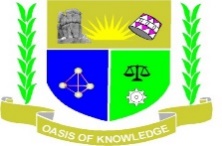                                                                             JARAMOGI OGINGA ODINGA UNIVERSITY OF SCIENCE AND TECHNOLOGYREQUEST FOR QUOTATIONTo:								Quotation No:	 JOOUST/PQ/A25/Q157/17/19Supplier’s Name & Address					Date issued      17/05/2018                       	              From:__________________________                    	                                                                                                                    JOOUST_______________________                                                                                                                                                       P O Box 210 – 40601__________________________	                                                                                                                                              BONDO-KENYA__________________________                                                                                                                                                  Tel: +254-2501804                                                                                                                                                                     		              Email:vc@jooust.ac.keTel: ____________________			                            							 Web: www.jooust.ac.ke                                                                                                                                                                                                       PRN. 6745You are invited to submit quotation on materials listed below.Notes:THIS IS NOT AN ORDER. Read the conditions and instructions on reverse before quoting.This quotation should be submitted in a plain wax sealed envelope “Quotation No as ABOVE for the Supply and delivery of gas boiling pan. To be addressed to reach the buyer or be placed in the Quotation/Tender box not later than 22/05/2018 at 11:00 am and your quotation should indicate final unit price which includes all cost for delivery, discount, duty and VAT and MUST remain valid for at least 30 days.Return the original copy and retain the duplicate for your records.You MUST indicate your terms of paymentSave for “For Official Use Only “, all spaces in this quotation MUST be filledSuppliers to attach copies of Registration Certificate, PIN No. and VAT Certificate.Supplier’s Signature, stamp               and date here below:		                             Opened by:   1________________Designation ___________Signature______________Date________Time_________							                       2________________Designation ___________Signature______________Date________Time__________							                       3________________Designation ___________Signature______________Date________Time__________							                       4________________Designation ___________Signature______________Date________Time__________	Date_________________			                                    5________________Designation ___________Signature______________Date________Time__________                                    				S. NoItem DescriptionUnitQty ReqUnit Price Total PriceDays to deliveryBrandCountry of OriginTerms of paymentRemarks1.Gas Boiling Capacity 200 liters Measurement 1000 x 900 x 850- Italian made 2mm thick deep drawn stainless-steel work top Round Monoblock boiling pan Double skin lid with counter balanced mechanized for ease of opening High quality thermal installation of the pan for energy saving Energy regulation through a control knob 2’’ chrome plated draining valve with large a thermic Selonisid valve and chromed swivel tap on top to refil with hot and cold water Pcs1